Hediye Dezfouli “Synthesis and characterization of some Schiff base ligands and complexation with nickel, copper, and cobaltFariba Tork “Application of heteropoly acids in homogeneous and heterogeneous systems for organic synthesis”Alireza Azad “ Application of Sn(II), (IV) and Co(III) polyoxometalates in some organic reactions”Solmaz Rashidzadeh “Investigation of activity of supported heteropoly acids in some organic reactions”Fatemehsadat Paknejad “Investigation of different supports effect on the activity of heteropoly acids in synthesis of B-acetamido ketones and B-enaminones as catalyst”Zahra Seidzadeh “Effect of polytungstic acid on morphology and performance of polyether sulfone and polyvinyl alcohol membranes for gas separation”Sara Eavani “Synthesis and Characterization of HPA-Based Catalysts and Investigation of Their Acidity-Catalytic Activity Relationship in the Synthesis of Enaminones, 1, 4-Dihydropyridins and Glycosylation of Organic Compounds”Hori Mahdavi “Investigation of Catalytic Acidity of Heteropoly Anions with Different Addenda Atom, Heteroatom and Counter Cation in the Synthesis of Enaminones, Tetrasubstuted Imidazoles and Iodations of Alcohols”Akram Fakhri “Investigation of properties of heteropoly acids, their salts and supported heteropoly acids and application of them as catalyst for the synthesis of coumarins and mandelates” Zohreh Zolfaghari “Comparison of Catalytic Activity of Heteropoly Compounds in the Synthesis of Bis(indolyl)alkanes”  Fereshteh Khajoei “New methods for the synthesis of quinoline derivatives and comparison of catalytic activity of different Keggin type heteropoly acids, their salts and supported ones Shabnam Shahebrahimi “Preparation and Characterization of Nanosilica from Rice Husk Investigation of Catalytic Properties of 12-Tungstophosphoric Acid Supported on Nanosilica Zahra Shirazi “Synthesis and investigation of catalytic activity of Keggin POMs including Fe3+ and Al3+ in some organic reactions” Farzaneh Rahimi “Improvement of catalytic activity of heteropoly compounds in Claisen-Schmidt condensation” Maryam Khodayari “Nano Supported Heteropoly Acid and Their Salts as Highly Efficient Catalysts for Direct Benzylation of 1,3-Dicarbonyl Compounds” Masoud Kahrizi “Investigation of activity of 12-tungstocobaltate supported on nano silica from rice husk its potassium salt and cesium 12-tungstophosphoric acid as nano catalyst in the synthesis of β-ketoenol ethers and some organic reactions” Norollah Noori “Preparation and Review of factors affecting the formation of dense coating of nano metal-organic framework on silk fibers by sequential steps” Leila Heidari “Comparative DNA and BSA interaction studies of antidiabetic drug, metformin and its platinum (II) complex using different instrumental methods” Fereshteh Jalilian “Catalytic application of K5CoW12O40 and its acidic form supported on nanosilica in the desulfurization, synthesis of indole derivatives and direct alkylation of aromatic compounds” Sara Kazemi Sosan RezaeiNilofar PamiMohammad HoseinPh.D. Degree: Mehdi Amirinejad “Preparation and characterization of organic-inorganic composite membrane for high temperature application in PEM fuel cells”Sara Eavani “Synthesis and characterization of hybrids and nano magnetically recoverable heteropoly acid-based compounds: Investigation of biological applications and their catalytic performances in biodiesel production, desulfurization and some organic reactions”Nasibeh RahpeimaShirin Nadri “Synthesis, characterization and application of SiO2-supported Co-Fe and Fe-Mn nanocatalysts in the Fischer-Tropsch synthesis and kinetic studies of the Fischer-Tropsch reaction; and application of efficient palladium catalyst systems in coupling reactions”Maryam KhodayariNarges NobakhtParvaneh GhaderiFakhrossadat MirnezamiAyoub ShahbaziMasoud KahriziAli AtaeiElham NooriShabnam ShahebrahimiMaryam MahmoodiFarnaz KarimiHamed RamezanalizadehVIII. List of PublicationsE. Rafiee, S. Tangestaninejad, M. H. Habibi, V. Mirkhani, “A Mild, Efficient and α- Selective Glycosidation by Using Potassium dodecatungstocobaltate trihydrate as Catalyst” Bioorg. Med. Chem. Lett., 2004, 13, 3611.E. Rafiee, S. Tangestaninejad, M. H. Habibi, V. Mirkhani, “K5CoW12O40.3H2O as a New and Efficient Catalyst for Preparation of Mandelates” Bull. of Korean Chem. Soc., 2004, 25(5), 599.E. Rafiee, S. Tangestaninejad, M. H. Habibi, V. Mirkhani, “Potassium dodecatungstocobaltate trihydrate (K5CoW12O40.3H2O) as an Efficient Catalyst for Aminolysis of Epoxides” Synthetic commun., 2004, 34, 3673.E. F. Kozhevnikova, E. Rafiee, I. V. Kozhevnikov, “Fries Rearrangement of Aryl Esters Catalysed by Heteropoly Acid: Catalyst Regeneration and Reuse” Applied Catalysis A: General, 2004, 260, 25-34.E. Rafiee, S. Tangestaninejad, M. H. Habibi, I. Mohammadpoor-Baltork, V. Mirkhani, “Efficient One-Step Conversion of Tetrahydropyranyl Ethers to Acetates and Formates in the Presence of Potassium Dodecatungstocobaltate trihydrate K5CoW12O40.3H2O” Russ. J. of Org. Chem., 2005, 41(3), 403-405.E. Rafiee, S. Tangestaninejad, M. H. Habibi, V. Mirkhani, “Cobalt Polyoxometalate, [CoW12O40]5-, as a New Reusable Catalyst for Addition of Trimethylsilyl Cyanide to Carbonyl Compounds” Bull. Of Korean Chem. Soc., 2005, 26, 9.E. Rafiee, F. Shahbazi, M. Joshaghani, F. Tork. ”The Silica Supported H3PW12O40 (a Heteropoly Acid) as an Efficient and Reusable Catalyst for a One-Pot Synthesis of β-Acetamido Ketones by Dakin-West Reaction” J. Mol. Catal. A, 2005, 242, 129-134. E. Rafiee, F. Tork, M. Joshaghani; “Heteropoly Acids as Solid Green Bronsted Acids for a One-Pot Synthesis of β-acetamido ketones by Dakin-West Reaction” Bioorg. Med. Chem. Lett., 2006, 16, 1221.E. Rafiee, H. Jafari,“A Pactical and Green Approach Towards Synthesis of Dihydro-pyrimidinones: Using Heteropoly Acids as Efficient Catalysts” Bioorg. Med. Chem. Lett., 2006, 16, 2463.E. Rafiee, F. Shahbazi, “One-Pot Synthesis of Dihydropyrimidones Using Silia-Supported Heteropoly Acid as Efficient and Reusable Catalys: Improved Protocol Conditions for the Biginelli Reaction” J. Mol. Catal. A, 2006, 250, 57-61.E. Rafiee, I. Mohammadpoor Baltork, S. Tangestaninejad, A. Azad, S. Moinee; “Tin(II) Polyoxometalate as an Efficient Catalyst for the Selective Oxidation of Sulfides” Z. Naturforsch., 2006, 61b, 269-271.M. Joshaghani, E. Faramarzi, E. Rafiee, M. Daryanavard, J. Xiao, C. Bailie, “Efficient Suzuki cross-coupling reactions using bulky phosphines” J. Mol. Catal., 2006, 259, 35-40.M. B. Gholivand, F. Ahmadi, E. Rafiee, “Highly Copper(II) Ion-Selective Transport Through Liquid Membrane Containing N,N’-bis(salicylidene)-1,2-phenyldiamine” Separation Sci. Technol., 2006, 41, 315-327.R. Tayebee, E. Rafiee, “Acetylation and oxygenation transformations catalyzed by silica –supported dodecatungestophosphoric acid” Bull. Chem. Soc. Ethiopia, 2006, 20, 329-333.E. Rafiee, S. Rashidzadeh, A. Azad, “Silica-supported heteropoly acids: Highly efficient catalysts for synthesis of α-aminonitriles, using trimethylsilyle cyanide or potassium cyanide” J. Mol. Catal. A, 2006, 260, 49-52.M. B. Gholivand, F. Ahmadi, E. Rafiee, “A Novel Al(III)-Selective Electrochemical Sensor Based on N,N’-Bis(salicylidene)-1,2-phenylenediamine Complexes” Electroanalysis, 2006, 18, 1620-1626.M. B. Gholivand, F. Ahmadi, E. Rafiee, “Solid phase interaction and determination of ultra-trace amount of copper using activated carbon modified by salophen” Separation Sci. Technol., 2007, 42, 897-910.E. Rafiee, A. Azad, “K5CoW12O40. 3H2O: Heterogeneouse catalyst for the Strecker-type aminative cyanation of aldehyde and ketones” Synth. Commun., 2007, 37, 7, 1127-1132.E. Rafiee, A. Azad, M. Joshaghani, “K5CoW12O40.3H2O: Highly Efficient Heterogeneous Catalyst for the Synthesis of α-Aminonitriles” Lett. Org. Chem., 2007, 4, 60-63.E. Rafiee, A. Azad, “Cobaltpolyoxometalate-catalyzed cyclization of glucal with aryl amines: Synthesis of 2,4-disubstituted tetrahydroquinolines” Bioorg. Med. Chem. Lett., 2007, 17, 2756. M. Joshaghani, E. Faramarzi, E. Rafiee, M. Daryanavard, J. Xiao, C. Bailie, “Highly efficient Suzuki coupling using moderately bulky tolylphosphine ligands” J. Mol. Catal. A, 2007, 273, 310-315 M. Joshaghani, E. Rafiee, M. Daryanavard, J. Xiao, C. Bailie, “A highly efficient catalyst for Suzuki coupling of aryl halides and bromoarylphosphine oxides” Tet. Lett., 2007, 48, 2025-2027.M. Joshaghani, E. Rafiee, F. Shahbazi, H. Jafari, S. Amiri, M. Omiodi, “Quinolinium tribromide: A mild and very efficient oxidant in organic synthesis” Arkivoc, Arcat, 2007, 164-172.M. Joshaghani, M. Bahadori, E. Rafiee, M. Bagherzadeh “Oxidative transformation of organic compounds using bis(bipyridine)silver (II) peroxydisulfate” Arkivoc, 2007, 260-265.E. Rafiee, S. Eavani, E. Babaee, F. Toodehroosta, K. Daneshpazhuh, “Catalytic Performance of Heteropoly Acids on Different Supports in the Synthesis of Dihydropyrimidones” Z. Naturforsch., 2008, 63b, 178-182.E. Rafiee, F. Paknezhad, Sh. Shahebrahimi, M. Joshaghani, S. Eavani, S. Rashidzadeh, “Acid catalysis of different supported heteropoly acids for a one-pot synthesis of β-acetamido ketones” J. Mol. Catal. A, 282, 2008, 92–98.E. Rafiee, M. Joshaghan, F. Tork, A. Fakhri, S. Eavani, “Esterification of mandelic acid catalyzed by heteropoly acid” J. Mol. Catal. A, 283, 2008, 1–4.E. Rafiee, M. Joshaghani, S. Eavani, S. Rashidzadeh, “A revision for the synthesis of b-enaminones in solvent free conditions: efficacy of different supported heteropoly acids as active and reusable catalysts” Green Chem., 2008, 10, 982–989.E. Rafiee, S. Eavani, S. Rashidzadeh, M. Joshaghani, “Tungstophosphoric acid supported on titania as an eco-friendly, green and reusable catalyst for the solvent-free Hantzsch multi-component condensation” HETEROCYCLES, 75, 2008, 2225-2233.M. Joshaghani, M. Daryanavard, E. Rafiee, Sh. Nadri “Synthesis and applications of a new palladacycle as a high active catalyst in the Suzuki couplings” J. Organom. Chem. 2008, 693, 3135-3140.M. B. Gholivand, A. Babakhanian, E. Rafiee, “Determination of Sn(II) and Sn(IV) after mixed micelle-mediated cloud point extraction using _-polyoxometalate as a complexing agent by flame atomic absorption spectrometry “ Talanta, 2008, 76, 503-508.M. Joshaghani, M. Bahadori, E. Rafiee, M. Bagherzadeh “Oxidative Transformation of Organic Copounds Using Bis(1,10-phenanthroline)silver (II) Peroxydisulfate as a Twin Catalyst/Oxidant” J. Iran Chem. Soc., 2008, 5, S108-S112.E. Rafiee, S. Rashidzadeh, M. Joshaghani, H. Chalabeh, K. Afza “γ-Al2O3-supported 12-tungstosilicic acid as an efficient heterogeneous catalyst for the synthesis of α-aminonitriles” Synth. Commun., 2008, 37, 2741-2747.M. Irandoust, M. Joshaghani, E. Rafiee, M. Pourshahbaz, “31P NMR study of the stoichiometry, stability and thermodynamics of complex formation between palladium(II) acetate and bis(diphenylphosphino)ferrocene” Spectrochimica Acta Part A, 74, 2009, 855-859.M. Pourshahbaz, M. Joshaghani, E. Rafiee, J. Shahmoradi, F. Emami, A. Iranpour, “Amine-catalyzed preparation of oxygenated derivatives of symmetric trisulfides” Tetrahedron Lett., 50 ,2009,5987–5989.Sh. Nadri, M. Joshaghani, E. Rafiee, “Selective arylation of 1,1-disubstituted olefins using a biphenyl-based phosphine in Heck coupling reactions” Tetrahedron Lett., 50, 2009, 5470–5473.E. Rafiee, S. Eavani, S. Rashidzadeh, M. Joshaghani, “Silica supported 12-tungstophosphoric acid catalysts for synthesis of 1,4-dihydropyridines under solvent-free conditions” Inorg. Chimica Acta 362, 2009, 3555–3562.E. Rafiee, H. Mahdavi, S. Eavani, M. Joshaghani, F. Shiri, “Catalytic activity of tungstophosphoric acid supported on carriers of diverse acidity in the synthesis of enaminones” Appl. Catal. A, 352, 2009, 202–207.Sh. Nadri, M. Joshaghani, E. Rafiee, “Biphenyl-based phosphine: A well-defined, air-stable, and efficient ligand for the Mizoroki–Heck reaction” Appl. Catal. A, 362, 2009 ,163–168.E. Rafiee, Z. Zolfagharifar, M. Joshaghani, S. Eavani, “Facile condensation of indole with benzaldehyde over Keggin-type heteropoly compounds: An initial effort toward catalyst design” Appl. Catal. A, 365, 2009, 287–291Sh. Nadri, M. Joshaghani, E. Rafiee, “Catalytic Performance of a Phosphapalladacycle Bearing a Biphenyl Moiety, Possessing an sp3 C-Pd Bond, toward the Heck Coupling Reaction” Organomet. 2009, 28, 6281–6287.S. S. Madaeni, E. Rafiee, Z. Seyedzadeh, J. Barzin “Effect of dodeca-tungstophosphric acid on morphology and performance of polyvinyl alcohol membrane for gas separation” J. Appl. Polymer Sci., 2009, 114, 484–490.M. Pourshahbaz, M. Irandust, E. Rafiee, M. Joshaghani “Kinetics of complex formation between palladium (II) acetate and bis(diphenylphosphino)ferrocene” Polyhedron, 2009, 28, 609-613.E. Rafiee, S. Eavani, M. Joshaghani, “Reactions of various nucleophiles with D-glucal over Keggin type heteropoly compounds: A simple, rapid, and expedient method for the synthesis of pesudoglycals” J. Carbohydrate Chem., 29, 2010, 20–29.E. Rafiee, S. Eavani, F. Khajoei nejad, M. Joshaghani “Cs2.5H0.5PW12O40 catalyzed diastereoselective synthesis of b-amino ketones via three component Mannich-type reaction in water” Tetrahedron, 66, 2010, 6858-6863. E. Rafiee, S. Rashidzadeh, S. Eavani, M. Joshaghani “KSF-Supported Heteropoly Acids Catalyzed One-pot Synthesis of α-Aminonitriles” Bull. Chem. Soc. Ethiop. , 2010, 24, 209-215. E. Rafiee, H. Mahdavi, and M. Joshaghani “Iodination of Alcohols over Keggin-type Heteropoly Compounds: A Simple, Selective and Expedient Method for the Synthesis of Alkyl Iodides” S. Afr. J. Chem., 2010, 63, 135-140.M. Amirinejad, S. S. Madaeni, M. A. Navarra, E. Rafiee, B. Scrosati “Solvent-free nanocomposite proton-conducting membranes composed of cesium salt of phosphotungstic acid doped PVDF-CTFE/PEO blend” Ionics, 2010, 16, 681-687. S. S. Madaeni, E. Rafiee, Z. Seyedzadeh, Barzin “Effect of Dodeca-Tungstophosphoric Acid on Morphology and Performance of Polyethersulfone Membrane for Gas Separation” J. Polymer Eng., 2010, 30, 109-134.E. Rafiee, F. Khajoei nejad, M. Joshaghani “CsxH3-xPW12O40 heteropoly salts catalyzed quinoline synthesis via Friedländer reaction” Chin. Chem. Lett., 2011, 22, 288.E. Rafiee, H. Mahdavi, M. Joshaghani, “Supported Heteropoly Acids Offering Strong Option for Efficient and Cleaner Processing for the Synthesis of Biologically Active Imidazoles under Solvent-Free Condition”, Mol. Diversity, 2011, 15, 125-134.M. Amirinejad, S. S. Madaeni, M. A. Navarra, E. Rafiee, B. Scrosati “Preparation and characterization of phosphotungstic acid-derived salt/Nafion nanocomposite membranes for proton exchange membrane fuel cells” J. Power Sources, 2011, 196, 988-998..E. Rafiee, Z. Zolfagharifar, M. Joshaghani, S. Eavani “12-Tungstosilicic Acid Supported on Different Carriers: A Pronounced Catalytic Activity in the Synthesis of Bis(indolyl)methanes under Solvent-Free Condition” Synth. Commun. 2011, 41, 459–467.M. Amirinejad, S. S. Madaeni, E. Rafiee, S. Amirinejad “Cesium hydrogen salt of heteropolyacids/Nafion nanocomposite membranes for proton exchange membrane fuel cells” J. Membrane Science 377, 2011, 89– 98.E. Rafiee, Sara Eavani, "H3PW12O40 supported on silica-encapsulated γ-Fe2O3 nanoparticles: a novel magnetically-recoverable catalyst for three-component Mannich-type reactions in water" Green Chem. 2011, 13, 2116-2122.E. Rafiee, M. Khodayari, Sh. Shahebrahimi, M. Joshaghani “12-Tungstophosphoric acid supported on nano silica from rice husk ash as an efficient catalyst for direct benzylation of 1,3-dicarbonyl compounds in solvent-free Condition” J. Mol. Catal. A, 2011, 351, 204-209.R. Tayebee, F. Nezhat, E. Rezaei-Seresht, F. Z. Mohammadi, E. Rafiee, “An efficient and green synthethic protocol for the preparation of bis(indolyl)methanes catalyzed by H6P2W18O62.24H2O, with emphasis on the catalytic proficiency of Wells-Dawson versus Keggin heteropoly acids” J. Mol. Catal. A, 2011, 351, 154-164.Sh. Nadri, E. Azadi, A. Ataei, M. Joshaghani, E. Rafiee “Investigation of the catalytic activity of a Pd/biphenyl-based phosphine system in the Ullmann homocoupling of aryl bromides” J. Organomet. Chem., 2011, 696, 2966-2970.E. Rafiee, M. Khodayari, M. Joshaghani Direct benzylation of 1,3-dicarbonyl compounds catalyzed by Cs2.5H0.5PW12O40 in solvent-free conditions” Can. J. Chem., 2011, 89, 1533-1538.E. Rafiee, F. Khajooei Nejad, M. Joshaghani “Solventless Synthesis of Quinoline Derivatives: Acceleration of Friedländer Reaction by Supported Heteropoly Acids” S. Afr. J. Chem. 2011, 64, 95-100.M. G. Tajgardoon, M. Jafari, E. Rafiee, M. Feyzi, M. Joshaghani “A New Nano Bismuth(III) Salophen Catalyst for Green and Efficient Catalytic Oxidation of Sulfides into the Corresponding Sulfoxides” Inter. Nano Lett., 2012, 1, 69-74.Z. Solati, M. Hashemi, A. Keshavarzi, E. Rafiee Catalytic epoxidation of Cis-stilbene by tetra-n-butylammonium hydrogen monopersulfate in the presence of manganese(III) tetraarylporphyrins and various anionic co-catalysts” J. Porph. Phethal., 2012, 16, 149-153.E. Rafiee, Sh. Shahebrahimi, M. Feyzi, M. Shaterzadeh, Optimization of synthesis and fully characterization of nanosilica produced from rice husk: A common wast material” Inter. Nano Lett. 2012, 2, 29, 1-8.E. Rafiee, S. Eavani, B. Malaekeh-Nikouei “12-Tungstophosphoric Acid Immobilized on γ-Fe2O3@SiO2 Core-Shell Nanoparticles: An Effective Solid Acid Catalyst for the Synthesis of Indole Derivatives in Water” Chem. Lett. 2012, 41, 438-440.M. Amirinejad, S. A. Madaeni, K.S. Lee, E. Rafiee, J. Suk Lee “ Sulfonated poly(arylene ether)/ heteropoly acids nanocomposite membranes for proton exchange membrane fuel cells.” Electrochemica Acta, 2012, 62, 227-233.E. Rafiee, M. Khodayari , M. Kahrizi , R. Tayebee “ H5CoW12O40 supported on nano silica from rice husk ash: A green bifunctional catalyst for the reaction of alcohols with cyclic and acyclic 1, 3-dicarbonyl compounds” J. Mol. Catal. A: Chem. 2012, 358, 121-128.K. Hamidian, M. Irandoost, M. Joshaghani, E. Rafiee, “Synthesis, characterization, and tautomeric properties of some azo-azomethine compounds” Z. Naturforsch 2012, 67b, 159-164.E. Rafiee, Sh. Shahebrahimi “Nanosilica with high surface area from rice husk as a support for 12-tungstophosphoric acid: An efficient nano catalyst in some organic reaction” Chin. J. Catal. 2012, 33, 1326-1333.E. Rafiee, S. Eavani “Polyoxometalate-based acid salts with tunable separation properties as recyclable Bronsted acid catalysts for the synthesis of β-keto enol ethers” Catal. Commun. 2012, 25, 64-68.E. Rafiee, M. Kahrizi, M. Joshaghani “Different products in the reaction of the alcohols with cyclic and acyclic 1,3-dicarbonyl compounds: K5CoW12O40 as an electron transfer nano catalyst. Chin. Chem. Lett. 2012, 23, 12, 1363-1366. E. Rafiee, Z. Zolfagharifar, M. Joshaghani, S. Eavani “Dodecatungstocobaltate and Sn (IV)-Substituted Polyoxometalate: Preparation, Characterization and Catalytic Performances in Solventless Synthesis of Bis(indolyl)methanes” S. Afr. J. Chem., 2012, 65, 138-144. A. Ataee, Sh. Nadri, E. Rafiee, S. Jamali, M. Joshaghani “Activation of C-X (=Cl, Br) bond in aryl halides toward the palladium-catalyzed Heck reaction using 2,6-bis(diphenylphosphino)pyridine” J. Mol. Catal. A: Chem. 2013, 366, 30-35. E. Rafiee, F. Rahimi “A green approach to the synthesis of chalcones via Claisen-Schmidt condensation reaction using cesium salts of 12-tungstophosphoric acid as a reusable nanocatalyst” Monatsh. Chem. 2013, 144:361-367. Sh. Shamaei, A. Reza Abbasi, E. Rafiee, A. Azadbakht, N. Noori “Ultrasound-assisted coating of silk yarn with nano-porous Co3(BTC)2·12H2O with iodine adsorption affinity” Colloids and Surf. A: Physicochem. Eng. Aspects, 2013, 431, 66-72.A. Azadbakht, A. R. Abbasi, N. Noori, E. Rafiee, M. Taran, “Synthesis and Characterization of Nanocrystalline CoWO4@Silk Fibers with Antibacterial Activity under Ultrasound Irradiation” Fiber and Polymers, 2013, 14, 4, 687-692..E. Rafiee, F. Rahimi, “Synthesis of Biologycally Active, Chalcon Analogues via Claisen-Schmidt Condensation in Solvent-Free Conditions: Supported Mixed Addenda Heteropoly Acid as a Heterogeneous Catalyst” J. Chil. Chem. Soc., 2013, 58, 3, 1926. E. Rafiee, S. Eavani, M. Khodayari, “Magnetically recoverable, nanoscale‐supported heteropoly acid catalyst for green synthesis of biologically active compounds in water” Chin. J. Catal., 2013, 1513-1518. M. Amirinejad, N. Tavajohi-Hasankiadeh, S. S. Madaeni, M. A. Navarra, E. Rafiee, B. Scrosati “Adaptive neuro-fuzzy inference system and artiﬁcial neural network modeling of proton exchange membrane fuel cells based on nanocomposite and recast Naﬁon membranes” International J. Energy Res., 2013, 37, 347-357.E. Rafiee, A. Fakhri, M. Joshaghani “Coumarins: Facile and Expeditious Synthesis via Keggin-Type Compounds under Solvent Free Condition Running Head: Facile and Expeditious Synthesis of Coumarins” J. Heterocyclic Chemistry 2013, 50, 1121. E. Rafiee, S. Eavani, “Controlled immobilization of Keggin-type heteropoly acids on the surface of silica encapsulated _-Fe2O3 nanoparticles and investigation of catalytic activity in the oxidative esterification of arylaldehydes with methanol” J. Mol. Catal. A: Chem., 2013, 373, 30-37.E. Rafiee, S. Eavani, “Organic–inorganic polyoxometalate based salts as thermoregulated phase-separable catalysts for selective oxidation of thioethers and thiophenes and deep desulfurization of model fuels” J. Mol. Catal. A: Chem. 2013, 380, 18-27.E. Rafiee, M. Kahrizi, “Cesium Salts of Phosphotungstic Acid: Comparison of Surface Acidity, Leaching Stability and Catalytic Activity for the Synthesis of â-Ketoenol Ethers” S. Afr. J. Chem., 2013, 66, 145-149.E. Rafiee, A. Ataei, Sh. Nadri, M. Joshaghani, S. Eavani, “Combination of palladium and oleic acid coated-magnetite particles: Characterization and using in Heck coupling reaction with magnetic recyclability” Inorg. Chim. Acta, 2014, 409, 302-309. M. M. Abolghasemi, V. Yousefi, E. Rafiee “Keggin-type heteropoly compounds supported on montmorillonite clays offering strong option for efficient solid-phase micro extraction coating” J. Chromatog. A, 2014, 1327, 14– 18. E. Rafiee, S. Eavani “A new organic–inorganic hybrid ionic liquid polyoxometalate for biodiesel production” J. Mol. Liq., 2014, 199, 96–101. E. Rafiee, S. Eavani, “pH-responsive controlled release of epirubicin from Fe@Si-PW hybrid nanoparticles” Mat. Sci. Eng. C, 2014, 39, 340–343.E. Rafiee, F. Jalilian “An Improved Method for the Synthesis of Triarylmethanes Using Heterogenized 12-Tungestocobaltic Acid” Lett. Org. Chem., 2014, 11, 203-207. M. M. Abolghasemi, V. Yousefi, E. Rfiee “Polyoxotungstate nanoclusters supported on silica as an efficient solid-phase microextraction fiber of polycyclic aromatic hydrocarbons” Microchimica Acta, 2014, 181, 1807-1814. E. Rafiee, F. Mirnezami “Keggin-structured polyoxometalate-based ionic liquid salts: Thermoregulated catalysts for rapid oxidation of sulfur-based compounds using H2O2 and extractive oxidation desulfurization of sulfur-containing model oil” J. Mol. Liq., 2014, 199, 156-161. Sh. Nadri, E. Rafiee, M. Joshaghani “ 2, 6-Bis (diphenylphosphino) pyridine: a simple ligand showing high performance in palladium-catalyzed C N coupling reactions”, Tetrahedron Lett., 2014, 50, 4098 E. Rafiee, A. Ataei, M. Joshaghani “Palladium Supported on Oleic Acid-coated Magnetic Nanoparticle as an Efficient Catalyst for Heck Coupling Reaction in Aqueous Media” Let. Org. Chem., 2014, 11, 707-712.P. Ghaderi, E. Rafiee, M. Joshaghani, “Synthesis and activity evaluation of a FeCl2-promoted palladium hollow nano-sphere heterogeneous catalyst in Mizoroki–Heck coupling reactions”, Appl. Catal. A., 2014, 487, 139.E. Rafiee, N. Rahpeima, S. Eavani “Nano scale magnetically recoverable supported heteropoly Acid as an efficient catalyst for the synthesis of benzimidazole derivatives in water” Acta Chimica Slovenica 2014; 61(1):177-84.E. Rafiee, M. Kahrizi, “H5CoW12O40@nanosilica: a green, bifunctional, heterogeneous nanocatalyst for one-pot three component Mannich reaction in water” Res. Chem. Intermed. 2015, 41, 2833-2839. E. Rafiee, N. Nobakht “Keggin type heteropoly acid, encapsulated in Metal−Organic Framework: A heterogeneous and recyclable nanocatalyst for selective oxidation of sulfides and deep desulfurization of model fuels” J. Mol. Catal. A: Chem, 2015, 398, 17-25.M. M. Abolghasemi, S. Hassani; E. Rafiee; V. Yousefi “Nanoscale ‐ supported heteropoly acid as a new fiber coating for solid-phase microextraction coupled with gas chromatography-mass spectrometry” J. Chrom. A, 2015, 1381, 48-53.E. Rafiee, M. Joshaghani, P. Ghaderi Sheikhabadi, “Synthesis and characterization of carbon@HPW core/shell nanorod using potato as a novel precursor: Efficient catalyst for CN coupling reaction” Arab. J. Chem. 2016.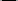 Sh. Nadri, E. Rafiee, S. Jamali, M. Joshaghani, “1, 1′-Methylene-3, 3′-bis [(N-(tert-butyl) imidazol-2-ylidene] and Its Effect in Palladium-Catalyzed C–C Coupling “, Synlett, 2015, , 2015, 26 (05), 619-624.E. Rafiee, M. Joshaghani, P. G. Sheikhabadi “Shape-dependent catalytic activity of Fe3O4 nanostructures under the influence of an external magnetic field for multicomponent reactions in aqueous media” RSC Advances, 2015, 5, 74091-74101.E. Rafiee, N. Rahpeima “Selective oxidation of sulfurs and oxidation desulfurization of model oil by 12-tungstophosphoric acid on cobalt-ferrite nanoparticles as magnetically recoverable catalyst” Chin. J. Catal. 2015, 36, 1342-1349.E. Rafiee, M. Khodayari, “Synthesis and characterization of a green composite of H3PW12O40 and starch-coated magnetite nano particles as a magnetically-recoverable nano catalyst in Friedel-Craft alkylation,” J. Mol. Catal. A: Chem. 2015, 398, 336-343.E. Rafiee, F. Mirnezami, M. Kahrizi “SO3H-functionalized organic-inorganic ionic liquids based on polyoxometalates characterization and their application in C-C coupling reaction” J. Mol. Structu. 2016, 1119, 332-339.  E. Rafiee, M. Kahrizi, “ Mechanistic investigation of Heck reaction catalysed by new catalytic system composed of Fe3O4@OA-Pd and ionic liquids as co-catalyst.” J. Mol. Liq. 2016, 218, 625-631.G. R. Moradi, E. Rafiee, S. Sahraei, A. Jabari “Deep oxidative desulfurization of thiophenic model oil/natural gas condensate over tungsten/molybdenum oxides using H2O2 as oxidant” Zeitschrift fur Anorganische und Allgemeine Chemie, 2016, 642, 7, 566-571, DOI: 10.1002/zaac.201600024.E. Rafiee, M. Khodayari “Starch as a green source for Fe3O4@carbon core-shell nanoparticles synthesis: A support for 12-tungstophosphoric acid, synthesis, characterization, and application as an efficient catalyst” Res. Chem. Interm., 2016, 42, 42, 3523-3536.  E. Rafiee, M. Kahrizi, “Fe3O4@OA-Pd and Mo10V2@NSiO2 nanoparticles: An efficient and reusable catalytic system for Heck reaction under ligand free conditions” Res. Chem. Interm., 2016, 42, 2, 1125-1138.E. Rafiee, A. Ataei, M. Joshaghani, “An efficient heterogeneous ligand free C-N coupling reaction catalysed by palladium supported on magnetic nanoparticles” Tet. Let., 2016, 57, 219-222. E. Rafiee, N. Rahpeyma, “Enhanced delivery of epirubicin by polyoxometlate-based magnetic nanocarriers: controlled drug loading and pH-sensitive drug release” Turkish J. Chem., 2016, 40, 305-313. E. Rafiee, M. Khodayari, “Two new magnetic nanocomposites of grapheme and 12-tungestophosphoric acid: characterization and comparison of the catalytic properties in the green synthesis of 1,8-dioxo-octahydroxanthenes’ RSC Advances, 2016, 6, 36433-36440. E. Rafiee, S. Rezaei, “Deep extractive desulfurization and denitrogenation of various model oils by H3+nPMo12-nVnO40 supported on silica-encapsulated –Fe2O3 nanoparticles for industrial effluent applications” J. Taiwan Institute Chem. Eng., 2016, 61, 174-180.E. Rafiee, M. Joshaghani, P. Ghaderi Shekhi Abadi, “Effect of a weak magnetic field on the Mizoroki-Heck coupling reaction in the presence of wicker-like palladium-poly(N-vinylpyrrolidone)- iron catalyst.” J. Magnet. Magnet. Mat., 2016, 408, 107-115.E. Rafiee, N. Nobakht, “H3PW12O40 encapsulation by nanoporous metal organic framework HKUST-1: Synthesis, characterization, activity and stability” Acta Chim. Slov. 2016, 63, 309-316.E. Rafiee, M. Kahrizi, M. Joshaghani, P. Ghaderi-Sheikhi Abadi “New strategy by a two-component heterogeneous catalytic system composed of Pd–PVP–Fe and heteropoly acid as co-catalyst for Suzuki coupling reaction” Res. Chem. Intermed. 2016, 42, 5573-5585. E. Rafiee, N. Nobakht “Deep extractive desulfurization of oil over 12-molibdophosphoric acid encapsulated in metal-organic frameworks” Korean J. Chem. Eng. 2016, 33, 132-139. P. Ghaderi-Sheikhiabadi, E. Rafiee, M. Joshaghani, “Pd-PVP-Fe(palladium-poly(N-vinylpyrrolidone)-iron) catalyzed S-arylation of thiols with aryl halides in aqueous media” Inorg. Chim. Acta, 2016, 451, 162-170. E. Rafiee, E. Noori, A.A. Zinatizadeh, H. Zanganeh, “Three Components Modified TiO2 Nano Composite for Photodegradation of Pollutants” RSC Adv. 2016, 6, 96554-96562. E. Rafiee, S. Sahraei, Gh.R. Moradi, “Extractive oxidative desulfurization of model oil/crude oil using KSF montmorillonite supported 12-tungstophosphoric acid” Pet. Sci. 2016, 4, DOI:10.1007/s12182-0127-0.  E. Rafiee, S. Eavani, “Heterogenization of heteropoly compounds: a review of their structure and synthesis” RSC Adv. 2016, 6, 46433-46466, Review Article, DOI: 10.1039/C6Rao4891A.  E. Rafiee, S. Eavani, “Polyoxometalates as Heterogeneous Catalysts for Organic Reactions” Curr. Org. Chem. Review Article, 2017, 21, 9, 752-778.  E. Rafiee, N. Nobakht, L. Behbood, “Influence of pH, Temperature and Alternating Magnetic Field on Drug Release from Keggin Type Heteropoly Acid Encapsulated in Iron-Carboxylate Nanoscale Metal-Organic Framework” Res. Chem. Intermed. 2017, 43, 951-969. E. Rafiee, M. Khodayari, “Synthesis and characterization of PMoV/Fe3O4/g-C3N4 from melamine: An industrial green nanocatalyst for deep oxidative desulfurization:” Chin. J. Catal. 2017, 38, 458-468. E. Rafiee, F. Mirnezami “Temperature regulated Brønsted acidic ionic liquid‐catalyze esterification of oleic acid for biodiesel application” J. Mol. Structuer, 2017, 1130, 296-302.E. Rafiee, Sh. Shahebrahimi “Organic-inorganic hybrid polyionic liquid based polyoxometalate as nano porous material for selective oxidation of sulfides”. J. Mol. Struct. 2017, 1139, 255-263. E. Rafiee, A. Shahbazi, M. Khodayari, “Preparation and characterization of nano composite of graphitic carbon nitride and TiO2 as a porous support for nano catalyst for desulfurization process” J. Saud. Chem. Soc. 2017, In press. E. Rafiee, M. Joshaghani, P. Ghader-Shekhi Abadi, “Oxidative desulfurization of diesel by potato based-carbon as green support for H5PMo10V2O40: Efficient composite nanorod catalyst” Saudi. Chem. Soc., 2017, 21, 599-609. E. Rafiee, M. Kahrizi, F. Farjami, P. Dorraji “Electrochemical Evaluation of Catalytic Activity of Various Types of LDH/Mo10V2-Pd: Application of FeNi/Mo10V2-Pd as an Efficient and Reusable Nano Catalyst in the Heck Coupling Reactions” Electro. Chim. Acta, 2017, 253, 1-10. N. Nobakht, M. A. Faramarzi, A. Shafiee, M. Khoobi, E. Rafiee, Polyoxometalate-metal organic framework-lipase: An efficient green catalyst for synthesis of benzyl cinamate by enzymatic esterification of cinnamic acid” International J. Biolog. Mac. 113, 2018, 8-19. E. Rafiee, E. Noori, A. A. Zinatizadeh, H. Zanganeh “Surfactant effect on photocatalytic activity of Ag-TiO2/PW nanocomposite in DR16 degradation: Characterization of nanocomposite and RSM process optimization “ Mat. Sci. Sem. Pross. 2018, 83, 115-124. E. Rafiee, M. Kahrizi, “Collaboration of Ni, polyoxometalates and layered double hydroxides: synthesis, characterization, electrochemical and mechanism investigations as nano-catalyst in the Heck coupling reaction “Res. Chem. Interm. 2018, 44, 12, 7289–7309. P. Ghaderi-Shekhi Abadi, E. Rafiee, M. Joshaghani “Hollow nanoshell-sphere Fe@Fe/Pd reactors: a magnetically recoverable catalyst for the Csp–S cross-coupling reactions in water” J. Iran. Chem. Soc. 2018,  E. Rafiee, P. Ghaderi-Shekhi Abadi, M. Joshaghani “Unmodified Fe3O4 nanostructure promoted with external magnetic feld safe magnetically recoverable and efficient nanocatalyst for N- nd C- alkylation reactions in green conditions” Res. Chem. Interm. 2018, 44, 4, 2503–2522. P. Ghaderi-Shekhi Abadi, E. Rafiee, M. Joshaghani “Copper Nanospheres Self-propelled into Continuums of Iron Nanoclusters to Fabricate and Engineer Two-dimensional Heterometallic Arrays under External Magnetic Field” ChemNanoMat, 2018, 4, 5, 496-504. E. Rafiee, E. Noori, A.A. Zinatizadeh, H. Zanganeh “A new visible driven nanocomposite including Ti-substituted polyoxometalate/TiO2: synthesis, characterization, photodegradation of azo dye process optimization by RSM and specific removal rate calculations” J. Mater. Sci. Mat. Electron. 2018, https://doi.org/10.1007/s10854-018-0205-8. Sh. Shahebrahimi, E. Rafiee, K. Sadrjavadi, “Mesoporous organic-inorganic hybrid ionic liquids based on heteropoly acids: Effect of linkage on the molecular structure and catalytic activity” Appl. Organimet. Chem. 2019, 33, 11, e5170. E. Rafiee, Sh. Shahebrahimi, “Effect of heteropoly acids on structure, electrochemical behaviour, acidic properties and catalytic activity of zwitterionic-type ionic liquid” Inorg. Chim. Acta, 2019, 498, 119086. E. Rafiee, N. Pami, A. A. Zinatizadehc, S. Eavani, “A new polyoxometalate-TiO2 nanocomposite for efficient visible pohotodegradation of dye from wastewater, liquorice and yeast extract: Photoelectrochemical, electrochemical, and physical investigations” J. Photochem. Photobio., A: Chem., 2020, 386, 1121-1145. H. Zangeneh, A. A.kbarZinatizadeh, S. Zinadini, M. Feyzi, E. Rafiee, D. W. Bahnemann, “A novel L-Histidine (C, N) codoped-TiO2-CdS nanocomposite  efficient visible photo-degradation of compounds from wastewater” J.  Hazard. Mat. 2019, 369, 384-397. E. Rafiee, M.H. Hamzah, S. Eavani “A novel NTiO2@CoAl2O4-H nanocomposite semiconductor: Study of electrochemical behavior and its relationship with photocatalytic performance” Optik, 2020, 203, 163915. M.H. Hamzah, S. Eavani, E. Rafiee “CoAl2O4/TiO2 nano composite as an anti-corrosion pigment” Mat. Chem. Phys., 2020, 242, 122495-122501.IX. List of Papers Presented in International Congresses and Seminars1.	E. Rafiee, M. Joshaghani, F. Shahbazi, H. Jafari, M. Amiri, S. Omidi; “Isoquinolinium- and Quinolinium Hydrobromide Perbromide, New Mild and Very Efficient Oxidants in Organic Synthesis” 7th Tetrahedron Symposium, Kyoto Japan, 24-26 May 2006; Poster.2.	M. Joshaghani, E. Faramarzi, E. Rafiee, J. Xiao, C. Baillie; “Highly Efficient Suzuki Cross Coupling Reactions Using Bulky TolylPhosphine Ligands” 7th Tetrahedron Symposium, Kyoto Japan, 24-26 May 2006, Poster.3.	E. Rafiee, S. Rashidzadeh, M. Joshaghani, “Supported Heteropoly Acid: Highly Efficient Catalyst for Synthesis of α-aminonitriles” 12thACC Malaysia, August 2007, Poster.4.	E. Rafiee, F. Paknezhad, S. Shahebrahimi, M. Joshaghani, “One Pot Synthesis of β-Acetamido Ketones by Different Supported Heteropoly Acid as Reusable Catalysts”, 12thACC Malaysia, August 2007, Poster.5.	M. Joshaghani, M. Bahadori, E. Rafiee, “Quinolinium tribromide; a mild and very efficient oxidant for oxidation of anilines in solvent-free condition” 12thACC Malaysia, August 2007.6.	M. Joshaghani, E. Rafiee, F. Shahbazi, H. Jafari, 12thACC Malaysia, August 2007, Poster.7.	M. Joshaghani, , M. Bahadori, E. Rafiee “Oxidative Transformation of Organic Compounds Using Bis(bipyridine) silver(II) Peroxydisulfate” 12thACC Malaysia, August 20077.	M. Amirinejad, S.S. Madaeni, E. Rafiee, A survey of proton conducting composite membranes containing heteropolyacides for proton exchange membrane fuel cells, 5th International Conference on Fuel Cell Science, Engineering and Technology, 18-20 June 2007, New York, USA.8.	B. Seddighi, E. Rafiee, H. Mahdavi, 13th EuChem. “Iodination of alcohol over Keggin type heteropoly compounds: A simple, selective, and expedient method for the synthesis of alkyl iodines” Nuremberg, 29 Aug.-2 Sep, 2010, Germany.9.	E. Rafiee, Sh. Shahebrahimi “Nano silica from rice husk ash as a support material for heteropoly acids: heterogeneous nano catalyst” Colloids and Materials, 8-10 May 2011, Amsterdam, Netherland.10.	E. Rafiee, F. Khajoei Nejad, M. Joshaghani, S. Eavani “Synthesis of nano supported heteropoly compounds as efficient catalysts for Friedlander raction”  Colloids and Materials, 8-10 May 2011, Amsterdam, Netherland.11.	M. Joshaghani, M. Jafari, E. Rafiee, M. Faizi “A new nano Bismuth (III) salophen catalyst for green and efficient catalytic oxidation of benzoins to benzyls” Colloids and Materials, 8-10 May 2011, Amsterdam, Netherland.12.	 E. Rafiee, M. Khodayari, M. Joshaghani “Synthesis and characterization of H5CoW12O40 supported on nano silica from rice husk ash as a green bifunctional nano catalyst” 4th EuCheMS Chemistry Congress, Czech Republic, August 2012.13.	 E. Rafiee, S. Eavani, M. Joshaghani, F. Mahmoodi “Synthesis and characterization of 12-tungstophosphoric acid immobilized on Fe2O3@SiO2 core-shell nanoparticles as solid catalyst for Biginelli reaction” 4th EuCheMS Chemistry Congress, Czech Republic, August 2012.14.	 M. Joshaghani, E. Rafiee, E. Azadi “Efficient Ullmann Cross-Couplings using Pd Nanoparticles” 4th EuCheMS Chemistry Congress, Czech Republic, August 2012.15.	 E. Rafiee, M. Joshaghani, S. Eavani “ Green approaches to the desulfurization of oil or industrial efficient by polyoxometalates as nano-catalyst” Third International Symposium on Green Chemistry for Environment,Health and Development, Greece, Skiathos, 2012, October.16.	 M. Joshaghani, M. Bahadori, E. Rafiee “Green and efficient oxidation of sulfide to sulfoxides in aqueous micelle surface” Third International Symposium on Green Chemistry for Environment,Health and Development, Greece, Skiathos, 2012, October.17.	E. Rafiee “Heteropoly acids as nanocatalyst, My research group and me” 17th conference of inorganic chemistry, Tabriz, Iran, August, 2015.18.	E. Rafiee, M. Khodayari, A. Shahbazi, “Different Nano Structures of Carbone-based Heteropoly Acids: Magnetically Heterogeneous Green Nano Catalyst for Industrial Applications” 6th Inter. IUPAC Conf. on Green Chem., 2016, 4-8th September, Venice, Italy.19.	E. Rafiee, E. Noori, A.A. Zinatizadeh, H. Zanganeh, “Three Components Modified TiO2 Nano Composite for Photodegradation of Pollutants” 6th Inter. IUPAC Conf. on Green Chem., 2016, 4-8th September, Venice, Italy.20.	D. Yazdani, E. Rafiee, A. Zinatizadeh, M. Joshaghani, “”6th Inter. IUPAC Conf. on Green Chem., 2016, 4-8th September, Venice, Italy.X. List of Books M. Joshaghani, E. Rafiee “Some Tests in Inorganic Chemistry” Razi University Press- 2003.M. Joshaghani, E. Rafiee, R. Zibaseresht “Kinetics and Mechanisms of Inorganic Reactions” Razi University Press, 2008.M. Joshaghani, E. Rafiee, Sh. Nadri “Palladium Catalyzed C-C Coupling Reactions” First Edition, Razi University Press, 2010.M. Joshaghani, E. Rafiee, Sh. Nadri “Palladium Catalyzed C-C Coupling Reactions” Second Edition, Razi University Press, 2015.M. Mirzaei Sharabi, E. Rafiee, J. Soleimannejad, A. Sh. Saljooghi, V. Nobakht “Inorganic Chemistry I”. First Ed. Pazhuheshi Noavaran Sharif Press.XI. List of Project: “Management of Distillation and Conversion Units in Kermanshah Refinery” Employer: Kermanshah Oil Refinery Company, 2002-2003. Collaborator in project “Feasibility study of Merox’s Catalyst recovery” Employer: Kermanshah Oil Refinery Company, 2002-2003.“Synthesis and characterization of some base-Schiff ligands”; Employer: Razi University, 2003-2004.“Synthesis and characterization of heteropoly acids supported on silica coated iron oxides nanoparticles, activity investigation as  magnetically reusable nanocatalyst in organic compound synthesis” 2010-2011. Employer: INSF. Optimization of biodiesel production condition using heteropoly anions supported on magnetically support and ionic liquids-polyoxometalate hybrids as a new homogeneous/heterogeneous thermoregulated reusable catalyst” Employer: INSF, 2011-2012. Synthesis and characterization of metal-organic framework and polyoxometalate hybrid nanostructures and their catalytically activity investigation in b-keto-enol ethers synthesis, selective oxidation of sulfides and other organic reactions” Employer: INSF, 2013-2014. “Synthesis and characterization of modified-TiO2/heteropoly acid nanocomposite and investigation of photocatalytic applications in degradation of nonbiodegradable organic wastewater in fix bed photoreactor” Employer: INSF, 2015-2017.Collborator of project “مجري طرح: "مديريت نرم افزاري واحدهاي تقطير و تبديل در پالايشگاه كرمانشاه". كارفرما: شركت پالايش نفت كرمانشاه. 1383 (خاتمه يافته).همكار طرح پژوهشي: "بررسي امكان استحصال كاتاليست واحد مراكس". كارفرما: شركت پالايش نفت كرمانشاه. 1382-1381 (خاتمه يافته).مجری طرح " سنتز و شناسايي چند ليگاند باز شيف ". كارفرما: دانشگاه رازی. 1385- 1384.مجری طرح " سنتز و شناسایی هتروپلی اسیدهای نشانده شده روی بستر نانوذرات اکسید آهن با پوشش سیلیکا و بررسی کارایی آنها به عنوان نانو کاتالیزورهای مغناطیسی جدید قابل بازیافت در سنتز مواد آلی" 1392-1391 کارفرما: صندوق حمایت از پژوهشگران و فناوران کشور.مجری طرح "بهینه سازی شرایط تولید بیودیزل با استفاده از هتروپلی آنیونهای نشانده شده روی پایه مغناطیسی و مایع یونی-پلی اکسومتالات هیبرید ها به عنوان یک کاتالیزور جدید هموژن/هتروژن قابل بازیافت با تنظیم دما" 1393-1392 کارفرما:صندوق حمایت از پژوهشگران و فناوران کشور.مجری طرح "سنتز و شناسایی ساختارهای هیبریدی چارچوبهای فلز-آلی و پلیاکسومتالاتها و بررسی کارآیی کاتالیستی آنها در سنتز بتا –کتو انول اترها و اکسایش انتخابی سولفیدها و سایر واکنشهای آلی" 1395-1394، کارفرما:صندوق حمایت از پژوهشگران و فناوران کشور. مجری طرح " سنتز و شناسایی نانوکامپوزیت¬های اصلاح شده¬ی تیتانیم دی اکسید/هتروپلی اسید و کاربرد آن¬ها به منظور حذف آلاینده های غیرقابل تجزیه بیولوژیکی از پساب های صنعتی در یک فتو راکتور بستر ثابت " 1398-1396 کارفرما:صندوق حمایت از پژوهشگران و فناوران کشور.همکار طرح " بررسي تركيبي كاني شناسي گرد و غبار و آلودگي آنها در استان كرمانشاه" خاتمه یافته 1397- کارفرما محیط زیست کرمانشاه. فعالیت های اجرایی:مدیریت تحصیلات تکمیلی دانشگاه 1390-1392عضو شورای چاپ و نشر دانشگاه از بدو تاسیس (1389) تا کنون. عضو کمیته منتخب دانشکده شیمیعضو کمیسیون تخصصی علوم پایه.معاون پژوهشی و اجرایی دانشکده شیمی 1398.Ezzat Rafiee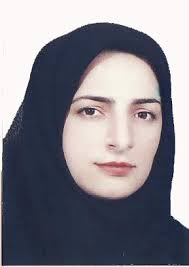 Professor 
Department of Chemistry
Faculty of Science
Razi UniversityAddress: Department of Chemistry,Razi University, Tagh Bostan, Kermanshah, Iran
Tel:+98(83) 34274580
Fax:+98(83) 34228439 

Emails: (☻=AT) e.rafiei☻ razi.ac.irEzzat_Rafiee☻ yahoo.com
Homepage:

http://www.razi.ac.ir/Rafiee I. Personal InformationsI. Personal InformationsName: E.  Rafiee
Date of Birth: Sep. 13, 1971
Place of Birth: Mashhad, Iran
Marital Status: Married, 1 ChildName: E.  Rafiee
Date of Birth: Sep. 13, 1971
Place of Birth: Mashhad, Iran
Marital Status: Married, 1 ChildII. Educational RecordsII. Educational RecordsVisiting Student: Liverpool University's Leverhulme Centre for Innovative Catalysis, Liverpool, UK , 2003Ph.D. in Inorganic Chemistry: Isfahan University, Iran, 2003M.S. in Inorganic Chemistry: Shiraz University, Shiraz, Iran, 1996B.S. in Chemistry: Shiraz University, Shiraz, Iran, 1992Visiting Student: Liverpool University's Leverhulme Centre for Innovative Catalysis, Liverpool, UK , 2003Ph.D. in Inorganic Chemistry: Isfahan University, Iran, 2003M.S. in Inorganic Chemistry: Shiraz University, Shiraz, Iran, 1996B.S. in Chemistry: Shiraz University, Shiraz, Iran, 1992III. Academic ExperiencesIII. Academic ExperiencesAssistant Professor: Razi University , Kermanshah, Iran, 2003-2007Associate Professor: Razi University , Kermanshah, Iran, 2007-2011Professor: Razi University , Kermanshah, Iran, Since 2011Assistant Professor: Razi University , Kermanshah, Iran, 2003-2007Associate Professor: Razi University , Kermanshah, Iran, 2007-2011Professor: Razi University , Kermanshah, Iran, Since 2011IV. Courses TaughtIV. Courses TaughtPh.D.: Inorganic Polymer, Bioinorganic Chemistry, Heterogeneous nanocatalysts, Advanced Inorganic Chemistry, Clusters, Advance subject in Inorganic Chemistry, Nanoinorganic ChemistryM.S.: Advanced Inorganic Chemistry, Advance subject in Inorganic Chemistry, Bioinorganic Chemistry, Sol-Gel Chemistry.B.S.: General Chemistry I and II, Inorganic Chemistry I and II, Organometallic ChemistryPh.D.: Inorganic Polymer, Bioinorganic Chemistry, Heterogeneous nanocatalysts, Advanced Inorganic Chemistry, Clusters, Advance subject in Inorganic Chemistry, Nanoinorganic ChemistryM.S.: Advanced Inorganic Chemistry, Advance subject in Inorganic Chemistry, Bioinorganic Chemistry, Sol-Gel Chemistry.B.S.: General Chemistry I and II, Inorganic Chemistry I and II, Organometallic ChemistryV. AwardsV. AwardsDistinguished Researcher of Razi University, 2003Distinguished Researcher of Razi University, 2004Distinguished Researcher of Razi University, 2005Distinguished Researcher of Razi University, 2006Distinguished Researcher of Razi University, 2007Distinguished Researcher of Razi University, 2009Distinguished Researcher of Razi University, 2010Distinguished Researcher of Razi University, 2011Distinguished Researcher of Razi University, 2012Distinguished Researcher of Razi University, 2013Distinguished Researcher of Razi University, 2014Distinguished Researcher of Razi University, 2015Distinguished Researcher of Razi University, 2016پژوهشگر برتر جوان کشور در شیمی معدنی، 1394 Distinguished Researcher of Razi University, 2017Distinguished Researcher of Razi University, 2003Distinguished Researcher of Razi University, 2004Distinguished Researcher of Razi University, 2005Distinguished Researcher of Razi University, 2006Distinguished Researcher of Razi University, 2007Distinguished Researcher of Razi University, 2009Distinguished Researcher of Razi University, 2010Distinguished Researcher of Razi University, 2011Distinguished Researcher of Razi University, 2012Distinguished Researcher of Razi University, 2013Distinguished Researcher of Razi University, 2014Distinguished Researcher of Razi University, 2015Distinguished Researcher of Razi University, 2016پژوهشگر برتر جوان کشور در شیمی معدنی، 1394 Distinguished Researcher of Razi University, 2017VI. Research InterestsVI. Research InterestsSynthesis of Polyoxometalates Heteropoly Anions as Catalyst in Organic SynthesisHeterogeneous and Homogeneous CatalystsIndustrial applications of catalystsSchiff BasesNanocatalystsHybrid Ionic LiquidNanometals in Coupling ReactionsBiodieselSweetening of sulfur PhotocatalystSynthesis of Polyoxometalates Heteropoly Anions as Catalyst in Organic SynthesisHeterogeneous and Homogeneous CatalystsIndustrial applications of catalystsSchiff BasesNanocatalystsHybrid Ionic LiquidNanometals in Coupling ReactionsBiodieselSweetening of sulfur PhotocatalystVII. Students GraduatedVII. Students GraduatedM.S. Degree:M.S. Degree: